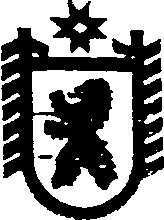 Республика КарелияАДМИНИСТРАЦИЯ СЕГЕЖСКОГО МУНИЦИПАЛЬНОГО РАЙОНАПОСТАНОВЛЕНИЕот  25  октября  2017  года  №  754   СегежаО внесении изменений в Положение об управлении образованияадминистрации Сегежского муниципального района	Администрация Сегежского муниципального района  п о с т а н о в л я е т: Внести в Положение об управлении образования администрации Сегежского муниципального района, утвержденное постановлением администрации Сегежского муниципального района от 26 октября 2015 г. № 946 (в ред. постановления от 14 декабря 2016 г. № 1089), следующие изменения: 1)  в пункте 8: а)  подпункт 20 исключить; б)  подпункт 29 изложить в следующей редакции: «29) организует бесплатную перевозку обучающихся муниципальных образовательных организаций, реализующих основные общеобразовательные программы, между поселениями;»;в) подпункт 48 изложить в следующей редакции:«48) организует медицинское обеспечение официальных физкультурных мероприятий и спортивных мероприятий, организованных администрацией Сегежского муниципального района и подведомственными образовательными учреждениями;»; 2)  в подпункте 58: а)  абзац «з» изложить в следующей редакции:«з) представляет финансовому органу Республики Карелия и уполномоченному органу:отчеты об исполнении заданий по осуществлению государственных полномочий, о выполнении целевых прогнозных показателей;иную необходимую информацию и документы, связанные с осуществлением государственных полномочий, на основании письменных запросов и в указанные в них сроки»;  б) абзац «и» исключить.    2. Отделу информационных технологий и защиты информации администрации Сегежского муниципального района (Т.А.Слиж) обнародовать настоящее постановление путем размещения официального текста настоящего постановления  в  информационно-телекоммуникационной сети «Интернет» на официальном сайте администрации Сегежского муниципального района  http://home.onego.ru/~segadmin.      3. Контроль за исполнением настоящего постановления возложить на начальника управления образования администрации Сегежского муниципального района С.О.Махмутову.           Глава администрации Сегежского муниципального района                                                           Ю.В. ШульговичРазослать: в дело, УО, УД, Е.Н.Антоновой. 